Jenifer Junior High School2019-2020 7th Grade Registration FormName ______________________________________________ Last School Attended_________________________________  M/F________INSTRUCTIONS: SELECT 4 elective courses. Elective course descriptions are listed on the back side of this sheet. Have your parent or guardian sign this form and return to your classroom teacher.Log on to PowerSchool (https://pspublic.lewistonschools.net) and follow registration instructions below:Step 1: Login to PowerSchool using the Student ID and Password provided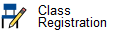 Step 2: Click on the “Class Registration” link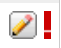 Step 3: Enter your 4 elective choices by selecting the pencil icons       *For Band and Chorus enter your class by selecting “Year Long elective” (note that PowerSchool will still require you to select 4 semester choices in addition to Band or Chorus in order to submit)Step 4: Click “Submit” at the bottom right-hand side of the page.   Please check this box if you have completed the online registration*Important!!*If you are unable to register online, your student will be meeting with Jenifer counselors to complete it.I understand that the indicated selections constitute next year’s course and alternate course choices.   As a parent, I have reviewed the courses my student has selected and approve their course selections.Student Signature	Parent Signature